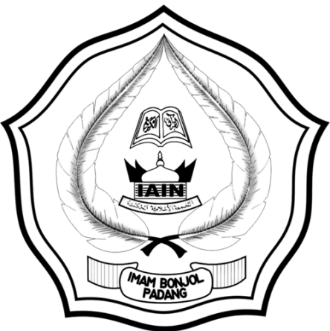 IHTIYATH MENURUT HUKUM ISLAM DAN PENERAPANNYA PADA KOMPILASI HUKUM ISLAM BUKU I TENTANG HUKUM PERKAWINANT E S I SDiajukan untuk Memenuhi Salah Satu Syarat Guna Mencapai Gelar Magister Syariah dalam Hukum Keluarga Oleh:Zamzami SalehNIM. 088142130PASCASARJANAINSTITUT AGAMA ISLAM NEGERI (IAIN) IMAM BONJOL PADANG2016